В преддверии нового года работниками и ветеранами Читинской межрайонной природоохранной прокуратуры прокуратурой проведено мероприятие для детей, оставшимся без попечения родителей Работники Читинской межрайонной природоохранной прокуратурой в преддверии нового года провели мероприятие для воспитанников Государственного учреждения социального обслуживания «Черновский центр помощи детям, оставшимся без попечения родителей «Восточный» Забайкальского края.В ходе мероприятия детей и коллектив учреждения поздравил с новым годом ветеран природоохранной прокуратуры Попов В.В. Детям вручены подарки от Деда Мороза.Читинский межрайонный природоохранный прокурор                                                     Е.В. Александрова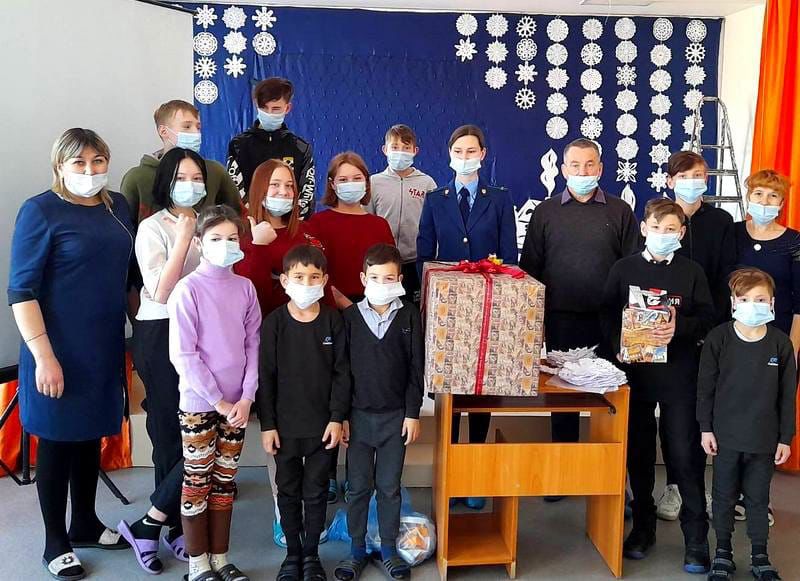 